Legende:L		LektionE		Einstiegsseite / 1. Seite der LektionEA		Aufgabe auf der EinstiegsseiteT		Lektionstext / 2. Seite der LektionTA		Aufgabe zum LektionstextG		Grammatikeinführung / 3. Seite obenGA		Aufgabe zur GrammatikeinführungÜ		Übung / 3. und 4. Seite der LektionD		Zusatztext „Auf Deutsch“ / 4. Seite der Lektion, untenDA		Aufgabe zu „Auf Deutsch“DÜ		Differenziert übenGW		Gut zu wissenWÜ 		Übung zum Wortschatz (Doppelseite im Anschluss an die Lernwortschätze)Gr		Grammatik  [ergänzt durch F1, S, M etc.]Bearbeitungsstand: 02/20201. Bedienen und Anwenden1.1 Medienausstattung (Hardware)Medienausstattung (Hardware) kennen, auswählen und reflektiert anwenden; mit dieser verantwortungsvoll umgehenPc, Tablet, Smartphone, Audiogeräte1.2 Digitale WerkzeugeVerschiedene digitale Werkzeuge und deren Funktionsumfang kennen, auswählen sowie diese kreativ, reflektiert und zielgerichtet einsetzenLearning Apps (Wortschatztests)Erklärfilme (Grammatik)Audiodateien (Lernvokabular, Audiogeschichten)Lernprogramm (L1 Gr M, S. 91)Digitale Pinnwand (L3 TA 1, S. 25)1.3 DatenorganisationInformationen und Daten sicher speichern, wiederfinden und von verschiedenen Orten abrufen; Informationen und Daten zusammenfassen, organisieren und strukturiert aufbewahren1.4 Datenschutz und InformationssicherheitVerantwortungsvoll mit persönlichen und fremden Daten umgehen, Datenschutz, Privatsphäre und Informationssicherheit beachten2. Informieren und Recherchieren2.1 InformationsrechercheInformationsrecherchen zielgerichtet durchführen und dabei Suchstrategien anwendenL2 EA, S. 16			DÜ Bildaufgabe, S. 34L6 EA 1-2, S. 40		GW 4 A1, S. 45L7 EA 1-2, S. 46		L8 TA 4, S. 51L9 EA 1, S. 56			L11 EA 1, S. 66L11 Gr M, S. 155		GW 6 A1, S. 75L13 EA, S. 78			L14 EA 1, S. 822.2 InformationsauswertungThemenrelevante Informationen und Daten aus Medienangeboten filtern, strukturieren, umwandeln und aufbereitenGW 4 A1, S. 45		L7 EA 1-2, S. 46L8 TA 4, S. 51			L9 EA 1, S. 56L11 EA 1, S. 66			L11 Gr M, S. 155GW 6 A1, S. 75		L13 EA, S. 782.3 InformationsbewertungInformationen, Daten und ihre Quellen sowie dahinterliegende Strategien und Absichten erkennen und kritisch bewertenGW 3 A1, S. 33		L8 TA 4, S. 51L11 Gr M, S. 155		GW 6 A1, S. 75L14 EA 1, S. 82			L14 TA 3, S. 83 2.4 InformationskritikUnangemessene und gefährdende Medieninhalte erkennen und hinsichtlich rechtlicher Grundlagen sowie gesellschaftlicher Normen und Werte einschätzen; Jugend- und Verbraucherschutz kennen und Hilfs- und Unterstützungsstrukturen nutzen3. Kommunizieren und Kooperieren3.1 Kommunikations- und KooperationsprozesseKommunikations- und Kooperationsprozesse mit digitalen Werkzeugen zielgerichtet gestalten sowie mediale Produkte und Informationen teilenL3 TA 1, S. 25GW 4 A3, S. 45L10 EA, S. 60L10 TA 3-4, S. 61Erklärfilme (Grammatik)3.2 Kommunikations- und KooperationsregelnRegeln für digitale Kommunikation und Kooperation kennen, formulieren und einhalten3.3 Kommunikation und Kooperation in der GesellschaftKommunikations- und Kooperationsprozesse im Sinne einer aktiven Teilhabe an der Gesellschaft gestalten und reflektieren; ethische Grundsätze sowie kulturell-gesellschaftliche Normen beachten3.4 Cybergewalt und -kriminalitätPersönliche, gesellschaftliche und wirtschaftliche Risiken und Auswirkungen von Cybergewalt und -kriminalität erkennen sowie Ansprechpartner und Reaktionsmöglichkeiten kennen und nutzen4. Produzieren und Präsentieren4.1 Medienproduktion und -präsentationMedienprodukte adressatengerecht planen, gestalten und präsentieren; Möglichkeiten des Veröffentlichens und Teilens kennen und nutzenL2 EA, S. 16			L2 Gr M1, S. 78L3 TA 1, S. 25			GW 3 A2, S.33L5 EA, S. 36			L5 Gr M, S. 114L6 EA 1-2, S. 40		GW 4 A3, S. 45L8 TA 4, S. 51			L9 EA 1, S. 56L10 EA, S. 60			L12 EA, S. 70GW 6 A1, S. 75		L13 EA, S. 784.2 GestaltungsmittelGestaltungsmittel von Medienprodukten kennen, reflektiert anwenden sowie hinsichtlich ihrer Qualität, Wirkung und Aussageabsicht beurteilenAudiogeschichtenL1 TA 1 (Zeichnung), S. 13	GW 3 A2, S. 33L5 EA, S. 36			L5 Gr M, S. 114L8 EA, S. 51			L10 EA, S. 60L11 EA 1, S. 66			L12 EA, S. 70GW 6 A1, S. 75		GW 6 A3, S. 754.3 QuellendokumentationStandards der Quellenangaben beim Produzieren und Präsentieren von eigenen und fremden Inhalten kennen und anwendensemper!4.4 Rechtliche GrundlagenRechtliche Grundlagen des Persönlichkeits- (u. a. des Bildrechts), Urheber- und Nutzungsrechts (u. a. Lizenzen) überprüfen, bewerten und beachten5. Analysieren und Reflektieren5.1 MedienanalyseDie Vielfalt der Medien, ihre Entwicklung und Bedeutungen kennen, analysieren und reflektierenL2 EA 1-2 (Stadtplan), S. 16L2 TA 1, S. 17L2 Gr M1, S. 96DÜ Bildaufgabe, S. 34L8 TA 4, S. 51L10 EA, S. 60L10 TA 3-4, S. 61GW 6 A2, S. 755.2 MeinungsbildungDie interessengeleitete Setzung und Verbreitung von Themen in Medien erkennen sowie in Bezug auf die Meinungsbildung beurteilen5.3 IdentitätsbildungChancen und Herausforderungen von Medien für die Realitätswahrnehmung erkennen und analysieren sowie für die eigene Identitätsbildung nutzen5.4 Selbstregulierte MediennutzungMedien und ihre Wirkungen beschreiben, kritisch reflektieren und  deren Nutzung selbstverantwortlich regulieren; andere bei ihrer Mediennutzung unterstützenGW 6 A2, S. 756. Problemlösen und Modellieren6.1 Prinzipien der digitalen WeltGrundlegende Prinzipien und Funktionsweisen der digitalen Welt identifizieren, kennen, verstehen und bewusst nutzenErklärfilmeLearning Apps6.2 Algorithmen erkennenAlgorithmische Muster und Strukturen in verschiedenen Kontexten erkennen, nachvollziehen und reflektieren6.3 Modellieren und ProgrammierenProbleme formalisiert beschreiben, Problemlösestrategien entwickeln und dazu eine strukturierte, algorithmische Sequenz planen, diese auch durch Programmieren umsetzen und die gefundene Lösungsstrategie beurteilen6.4 Bedeutung von AlgorithmenEinflüsse von Algorithmen und Auswirkung der Automatisierung von Prozessen in der digitalen Welt beschreiben und reflektieren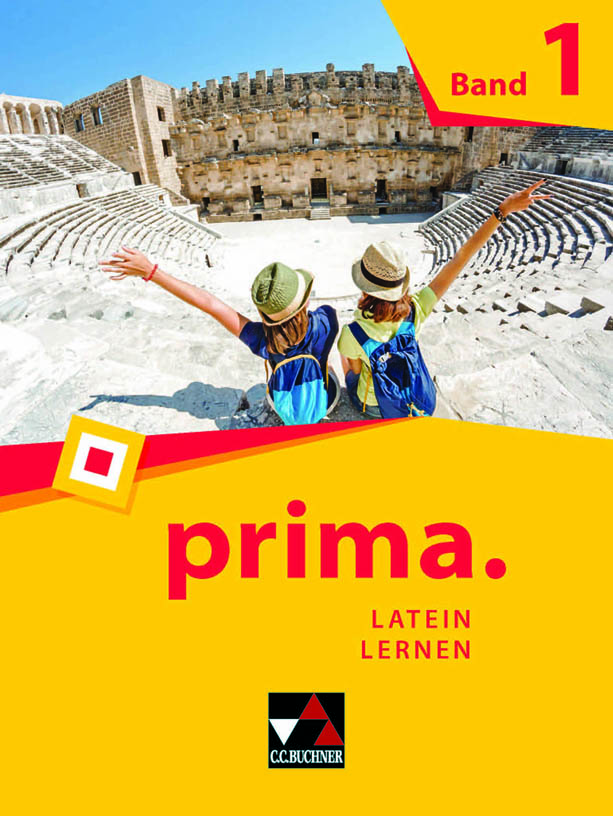 